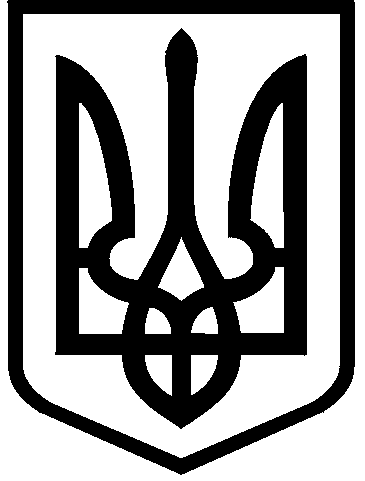 КИЇВСЬКА МІСЬКА РАДАIХ СКЛИКАННЯПОСТIЙНА КОМIСIЯ З ПИТАНЬ БЮДЖЕТУТА СОЦIАЛЬНО-ЕКОНОМIЧНОГО РОЗВИТКУ01044, м. Київ, вул. Хрещатик, 36, каб. 1001              тел.:(044)202-72-98, 202-70-43, 202-72-99Протокол № 6/13позачергового засідання постійної комісії Київської міської ради з питань бюджету та соціально-економічного розвиткувід 06.04.2021Місце проведення: Київська міська рада, м. Київ, вул. Хрещатик, 36,4 поверх, сесійна зала10.00Склад комісії – 23 депутати Київської міської ради.Присутні – 16 депутатів Київської міської ради.Відсутні – 7 депутатів Київської міської ради: Ковалевська Л.О., Михайлова А.А., Порайко А.М., Слончак В.В., Царенко М.О., Шовковський О.В., Яловий В.Б.Присутні (запрошені) на засіданні постійної комісії:ВИСТУПИВ: Вітренко А.О. з інформацією щодо питань порядку денного засідання постійної комісії Київської міської ради з питань бюджету та соціально-економічного розвитку від 06.04.2021 № 6/13.ВИСТУПИВ: Білоцерковець Д.О. з пропозицією щодо проведення засідань постійної комісії в режимі он-лайн, у зв’язку із запровадженням посилених протиепідемічних заходів з метою запобігання  поширенню гострої респіраторної хвороби COVID-19. Та розгляду на засіданні комісії лише тих питань, які спрямовані на запобігання поширення хвороби COVID-19 та заходів спрямованих на підтримку підприємництва, в зв’язку з карантинними обмеженнями.В ОБГОВОРЕННІ ВЗЯЛИ УЧАСТЬ: Пашинна Л.В., Странніков А.М.,            Вітренко А.О.ВИСТУПИЛА: Мельник Н.О. – директор Департаменту економіки та інвестицій виконавчого органу Київської міської ради (Київської міської державної адміністрації) щодо розгляду на засіданні постійної комісії розпорядження виконавчого органу Київської міської ради (Київської міської державної адміністрації) від 15.03.2021 № 540 «Про перерозподіл видатків бюджету міста Києва, передбачених Департаменту житлово-комунальної інфраструктури виконавчого органу Київської міської ради (Київської міської державної адміністрації) на 2021 рік» (лист Департаменту житлово-комунальної інфраструктури  виконавчого органу Київської міської ради (Київської міської державної адміністрації) від 15.03.2021 № 058/7/4-1635).ВИСТУПИЛА: Порошенко М.А. – депутат Київської міської ради, голова постійної комісії Київської міської ради з питань охорони здоров’я та соціальної політики з пропозицією включити до порядку денного засідання проєкт рішення Київської міської ради «Про запровадження додаткової соціальної гарантії «Про призначення додаткового грошового забезпечення за утримання дитини в сім’ї патронатного вихователя» у місті Києві» (доручення заступника міського голови – секретаря Київської міської ради від 19.03.2021 № 08/231-1071/ПР) та проєкт рішення Київської міської ради «Про організацію у 2021 році заходів із популяризації послуги патронатного вихователя у місті Києві» (доручення заступника міського голови – секретаря Київської міської ради від 19.03.2021       № 08/231-1066/ПР).ВИСТУПИВ: Вітренко А.О. із пропозицією затвердити порядок денний із чотирьох питань, а саме:1. Про розпорядження виконавчого органу Київської міської ради (Київської міської державної адміністрації) від 29.03.2021 № 692 «Про перерозподіл видатків бюджету міста Києва, передбачених Департаменту охорони здоров’я  виконавчого органу Київської міської ради (Київської міської державної адміністрації) на 2021 рік» (лист Департаменту охорони здоров’я виконавчого органу Київської міської ради (Київської міської державної адміністрації) від 30.03.2021 № 061-3396/07.01).2. Про проєкт рішення Київської міської ради «Про внесення змін до рішення Київської міської ради від 12 листопада 2019 року № 59/7632 «Про затвердження Комплексної міської цільової програми сприяння розвитку підприємництва, промисловості та споживчого ринку на 2019 - 2022 роки» (доручення заступника міського голови – секретаря Київської міської ради від 03.03.2021 № 08/231-890/ПР).3. Про проєкт рішення Київської міської ради «Про внесення змін до рішення Київської міської ради від 24 грудня 2020 року № 25/25 «Про деякі питання комплексної підтримки суб’єктів господарювання міста Києва на час обмежувальних заходів» (доручення заступника міського голови – секретаря Київської міської ради від 05.04.2021 № 08/231-1206/ПР).4. Про проєкт рішення Київської міської ради «Про внесення змін та доповнень до Положення про фінансово-кредитну підтримку суб’єктів малого та середнього підприємництва у місті Києві, затвердженого рішенням Київської міської ради від 21 вересня 2017 року № 46/3053 (доручення заступника міського голови – секретаря Київської міської ради від 06.04.2021 № 08/231-1207/ПР).ВИРІШИЛИ: Затвердити порядок денний із чотирьох питань.ГОЛОСУВАЛИ:  «за» – 15,  «проти» – 0,	 «утримались» – 0, «не голосували» – 1.Рішення прийнято. ВИСТУПИВ: Вітренко А.О. про включення до порядку денного засідання розпорядження виконавчого органу Київської міської ради (Київської міської державної адміністрації) , озвученого Мельник Н.О.ВИРІШИЛИ: Включити до порядку денного засідання питання:5. Про розпорядження виконавчого органу Київської міської ради (Київської міської державної адміністрації) від 15.03.2021 № 540 «Про перерозподіл видатків бюджету міста Києва, передбачених Департаменту житлово-комунальної інфраструктури виконавчого органу Київської міської ради (Київської міської державної адміністрації) на 2021 рік» (лист Департаменту житлово-комунальної інфраструктури  виконавчого органу Київської міської ради (Київської міської державної адміністрації) від 15.03.2021 № 058/7/4-1635).ГОЛОСУВАЛИ:  «за» – 16,  «проти» – 0,	 «утримались» – 0, «не голосували» – 0.Рішення прийнято. ВИСТУПИВ: Вітренко А.О. про включення до порядку денного засідання двох питань, озвучених депутатом Київської міської ради, головою постійною комісії Київської міської ради з питань охорони здоров’я та соціальної політики Порошенко М.А.ВИРІШИЛИ: Включити до порядку денного засідання питання:6. Про проєкт рішення Київської міської ради «Про організацію у 2021 році заходів із популяризації послуги патронатного вихователя у місті Києві» (доручення заступника міського голови – секретаря Київської міської ради від 19.03.2021  № 08/231-1066/ПР) та7. Про проєкт рішення Київської міської ради «Про запровадження додаткової соціальної гарантії «Про призначення додаткового грошового забезпечення за утримання дитини в сім’ї патронатного вихователя» у місті Києві» (доручення заступника міського голови – секретаря Київської міської ради від 19.03.2021       № 08/231-1071/ПР).ГОЛОСУВАЛИ:  «за» – 12,  «проти» – 0,	 «утримались» – 4, «не голосували» – 0.Рішення прийнято. ВИСТУПИЛА: Шлапак А.В. із запитанням про включення до порядку денного проєктів розпоряджень  Київського міського голови «Про вирішення фінансових питань».В ОБГОВОРЕННІ ВЗЯЛИ УЧАСТЬ: Шлапак А.В., Білоцерковець Д.О.,      Вітренко А.О., Странніков А.М.ВИСТУПИВ: Странніков А.М. з пропозицією включити до порядку денного засідання проєкти розпоряджень Київського міського голови «Про вирішення фінансових питань».ВИРІШИЛИ: Включити до порядку денного засідання наступні питання:8. Про проєкт розпорядження Київського міського голови «Про вирішення фінансових питань» (щодо суми  926 817,93 грн, лист управління фінансового забезпечення та звітності секретаріату Київської міської ради від 18.03.2021                 № 08/235-58).9. Про проєкт розпорядження Київського міського голови «Про вирішення фінансових питань» (щодо суми  140 733,00   грн, лист управління фінансового забезпечення та звітності секретаріату Київської міської ради від  18.03.2021                 № 08/235-58).10. Про проєкт розпорядження Київського міського голови «Про вирішення фінансових питань» (щодо суми 45 401,00 грн, лист управління фінансового забезпечення та звітності секретаріату Київської міської ради від  18.03.2021                       № 08/235-58).11. Про проєкт розпорядження Київського міського голови «Про вирішення фінансових питань» (щодо суми 1 287 744,70 грн, лист управління фінансового забезпечення та звітності секретаріату Київської міської ради від  26.03.2021                       № 08/235-62).12. Про проєкт розпорядження Київського міського голови «Про вирішення фінансових питань» (щодо суми 67 566,00 грн, лист управління фінансового забезпечення та звітності секретаріату Київської міської ради від  26.03.2021                       № 08/235-62).13. Про проєкт розпорядження Київського міського голови «Про вирішення фінансових питань» (щодо суми 71 179,00 грн, лист управління фінансового забезпечення та звітності секретаріату Київської міської ради від  26.03.2021                       № 08/235-62).14. Про проєкт розпорядження Київського міського голови «Про вирішення фінансових питань» (щодо суми 150 000,00 грн (передача бюджетних призначень), лист управління фінансового забезпечення та звітності секретаріату Київської міської ради від  26.03.2021 № 08/235-62).15. Про проєкт розпорядження Київського міського голови «Про вирішення фінансових питань» (щодо суми 1 068 656,62 грн, лист управління фінансового забезпечення та звітності секретаріату Київської міської ради від  01.04.2021                       № 08/235-65).    16. Про проєкт розпорядження Київського міського голови «Про вирішення фінансових питань» (щодо суми 89 758,50 грн, лист управління фінансового забезпечення та звітності секретаріату Київської міської ради від  01.04.2021                       № 08/235-65).  17. Про проєкт розпорядження Київського міського голови «Про вирішення фінансових питань» (щодо суми 235 426,92 грн, лист управління фінансового забезпечення та звітності секретаріату Київської міської ради від  01.04.2021                       № 08/235-65).18. Про проєкт розпорядження Київського міського голови «Про вирішення фінансових питань» (щодо суми 66 400,00 грн, лист управління фінансового забезпечення та звітності секретаріату Київської міської ради від  01.04.2021                       № 08/235-65).19. Про проєкт розпорядження Київського міського голови «Про вирішення фінансових питань» (щодо суми 15 131,64 грн, лист управління фінансового забезпечення та звітності секретаріату Київської міської ради від  01.04.2021                       № 08/235-65).20. Про проєкт розпорядження Київського міського голови «Про вирішення фінансових питань» (щодо суми 1 079 831,21 грн, лист управління фінансового забезпечення та звітності секретаріату Київської міської ради від  05.04.2021                       № 08/235-66).21. Про проєкт розпорядження Київського міського голови «Про вирішення фінансових питань» (щодо суми 279 764,76 грн, лист управління фінансового забезпечення та звітності секретаріату Київської міської ради від 05.04.2021                       № 08/235-66).22. Про проєкт розпорядження Київського міського голови «Про вирішення фінансових питань» (щодо суми 100 150,00 грн, лист управління фінансового забезпечення та звітності секретаріату Київської міської ради від 05.04.2021                       № 08/235-66).23. Про проєкт розпорядження Київського міського голови «Про вирішення фінансових питань» (щодо суми 32 405,00 грн, лист управління фінансового забезпечення та звітності секретаріату Київської міської ради від 05.04.2021                       № 08/235-66).24. Про проєкт розпорядження Київського міського голови «Про вирішення фінансових питань» (щодо суми 49 500,00 грн, лист управління фінансового забезпечення та звітності секретаріату Київської міської ради від 05.04.2021                        № 08/235-67).ГОЛОСУВАЛИ:  «за» – 16,  «проти» – 0,	 «утримались» – 0, «не голосували» – 0.Рішення прийнято. ВИРІШИЛИ: Затвердити порядок денний засідання в цілому з усіма проголосованими пропозиціями.ГОЛОСУВАЛИ:  «за» – 15,  «проти» – 0,	 «утримались» – 0, «не голосували» – 1.Рішення прийнято. Розгляд (обговорення) питань порядку денного:Про розпорядження виконавчого органу Київської міської ради (Київської міської державної адміністрації) від 29.03.2021 № 692 «Про перерозподіл видатків бюджету міста Києва, передбачених Департаменту охорони здоров’я  виконавчого органу Київської міської ради (Київської міської державної адміністрації) на 2021 рік» (лист Департаменту охорони здоров’я виконавчого органу Київської міської ради (Київської міської державної адміністрації) від 30.03.2021 № 061-3396/07.01).          СЛУХАЛИ: Інформацію Гінзбург В.Г. – директора Департаменту охорони здоров’я виконавчого органу Київської міської ради (Київської міської державної адміністрації) щодо розпорядження виконавчого органу Київської міської ради (Київської міської державної адміністрації) від 29.03.2021 № 692 «Про перерозподіл видатків бюджету міста Києва, передбачених Департаменту охорони здоров’я  виконавчого органу Київської міської ради (Київської міської державної адміністрації) на 2021 рік» (лист Департаменту охорони здоров’я виконавчого органу Київської міської ради (Київської міської державної адміністрації) від 30.03.2021 № 061-3396/07.01).              ВИРІШИЛИ: Погодити розпорядження виконавчого органу Київської міської ради (Київської міської державної адміністрації) від 29.03.2021 № 692 «Про перерозподіл видатків бюджету міста Києва, передбачених Департаменту охорони здоров’я  виконавчого органу Київської міської ради (Київської міської державної адміністрації) на 2021 рік» (лист Департаменту охорони здоров’я виконавчого органу Київської міської ради (Київської міської державної адміністрації) від 30.03.2021 № 061-3396/07.01).ГОЛОСУВАЛИ: « за» – 16,  «проти» – 0,  « утримались» – 0,«не голосували» – 0.Рішення  прийнято.3.          Про проєкт рішення Київської міської ради «Про внесення змін до   рішення  Київської міської ради від 24 грудня 2020 року № 25/25 «Про деякі питання комплексної підтримки суб’єктів господарювання міста Києва на час обмежувальних заходів» (доручення заступника міського голови – секретаря Київської міської ради від 05.04.2021 № 08/231-1206/ПР).СЛУХАЛИ: Інформацію Харченка О.В. – заступника голови Київської міської державної адміністрації з питань здійснення самоврядних повноважень щодо проєкту рішення Київської міської ради «Про внесення змін до рішення Київської міської ради від 24 грудня 2020 року № 25/25 «Про деякі питання комплексної підтримки суб’єктів  господарювання міста Києва на час обмежувальних заходів» (доручення заступника міського голови – секретаря Київської міської ради від 05.04.2021 № 08/231-1206/ПР).В ОБГОВОРЕННІ ВЗЯЛИ УЧАСТЬ: Опадчий І.М., Шлапак А.В., Козак Т.М., Іщенко М.В., Харченко О.В.ВИСТУПИЛА: Шлапак А.В. з пропозицією доповнити проєкт рішення поадресним переліком паркувальних майданчиків КП «Київтранспарксервіс», за послуги з користування  якими звільняються власники та користувачі транспортних засобів для паркування транспортних засобів. ВИРІШИЛИ: Підтримати проєкт рішення Київської міської ради «Про внесення змін до рішення Київської міської ради від 24 грудня 2020 року № 25/25 «Про деякі питання комплексної підтримки суб’єктів  господарювання міста Києва на час обмежувальних заходів» (доручення заступника міського голови – секретаря Київської міської ради від 05.04.2021 № 08/231-1206/ПР) з рекомендаціями, а саме, доповнити проєкт рішення поадресним переліком паркувальних майданчиків КП «Київтранспарксервіс», за послуги з користування  якими звільняються власники та користувачі транспортних засобів для паркування транспортних засобів.ГОЛОСУВАЛИ:« за» – 16,  «проти» – 0,  « утримались» – 0, «не голосували» – 0.Рішення  прийнято.ВИСТУПИВ: Вітренко А.О. з пропозицією наступними розглянути проєкти рішень за поданням депутата Київської міської ради, голови постійної комісії Київської міської ради з питань охорони здоров’я та соціальної політики Порошенко М.А.6.      Про проєкт рішення Київської міської ради «Про організацію у 2021 році заходів із популяризації послуги патронатного вихователя у місті Києві» (доручення заступника міського голови – секретаря Київської міської ради від 19.03.2021   № 08/231-1066/ПР).              СЛУХАЛИ: Інформацію Порошенко М.А. –  голови  постійної  комісії  Київської               міської ради з питань охорони здоров’я та соціальної політики щодо проєкту рішення Київської міської рад «Про організацію у 2021 році заходів із популяризації послуги патронатного вихователя у місті Києві» (доручення заступника міського голови – секретаря Київської міської ради від 19.03.2021         № 08/231-1066/ПР).            В ОБГОВОРЕННІ ВЗЯЛИ УЧАСТЬ: Пашинна Л.В., Порошенко М.А.,        Вітренко А.О., Шлапак А.В.            ВИРІШИЛИ: 1. Підтримати проєкт рішення Київської міської ради «Про організацію у 2021 році заходів із популяризації послуги патронатного вихователя у місті Києві» (доручення заступника міського голови – секретаря Київської міської ради від 19.03.2021   № 08/231-1066/ПР).2. Надати протокольне доручення профільним департаментам виконавчого органу Київської міської ради (Київської міської державної адміністрації) вжити заходів щодо внесення змін до Міської цільової програми "Турбота. Назустріч киянам" на 2019-2021 роки, затверджена рішенням Київської міської ради від 18.12.2018 № 459/6510.ГОЛОСУВАЛИ: « за» – 13, «проти» – 0,  « утримались» – 0, «не голосували» – 3.Рішення  прийнято.7.        Про проєкт рішення Київської міської ради «Про запровадження додаткової соціальної гарантії «Про призначення додаткового грошового забезпечення за утримання дитини в сім’ї патронатного вихователя» у місті Києві» (доручення заступника міського голови – секретаря Київської міської ради від 19.03.2021   № 08/231-1071/ПР).              СЛУХАЛИ: Інформацію Порошенко М.А. –  голови  постійної  комісії  Київської               міської ради з питань охорони здоров’я та соціальної політики щодо проєкту  рішення Київської міської ради «Про запровадження додаткової соціальної гарантії «Про призначення додаткового грошового забезпечення за утримання дитини в сім’ї патронатного вихователя» у місті Києві» (доручення заступника міського голови – секретаря Київської міської ради від 19.03.2021                                 № 08/231-1071/ПР).            В ОБГОВОРЕННІ ВЗЯЛИ УЧАСТЬ: Вітренко А.О., Порошенко М.А.    ВИРІШИЛИ: Підтримати проєкт рішення Київської міської ради «Про запровадження додаткової соціальної гарантії «Про призначення додаткового грошового забезпечення за утримання дитини в сім’ї патронатного вихователя» у місті Києві» (доручення заступника міського голови – секретаря Київської міської ради від 19.03.2021   № 08/231-1071/ПР).ГОЛОСУВАЛИ:« за» – 13,  «проти» – 0,  « утримались» – 1, «не голосували» – 2.Рішення  прийнято.ВИСТУПИВ: Вітренко А.О. з пропозицією наступними розглянути проєкти рішень за поданням Департаменту промисловості та розвитку підприємництва  виконавчого органу Київської міської ради (Київської міської державної адміністрації). 2.      Про проєкт рішення Київської міської ради «Про внесення змін до рішення Київської міської ради від 12 листопада 2019 року № 59/7632 «Про затвердження Комплексної міської цільової програми сприяння розвитку підприємництва, промисловості та споживчого ринку на 2019 - 2022 роки» (доручення заступника міського голови – секретаря Київської міської ради від 03.03.2021 № 08/231-890/ПР).СЛУХАЛИ: Інформацію Костікова В.В. - в.о. директора Департаменту промисловості та розвитку підприємництва виконавчого органу Київської міської ради (Київської міської державної адміністрації) щодо проєкту рішення Київської міської ради «Про внесення змін до рішення Київської міської ради від                    12 листопада 2019 року № 59/7632 «Про затвердження Комплексної міської цільової програми сприяння розвитку підприємництва, промисловості та споживчого ринку на 2019 - 2022 роки» (доручення заступника міського голови – секретаря Київської міської ради від 03.03.2021 № 08/231-890/ПР).В ОБГОВОРЕННІ ВЗЯЛИ УЧАСТЬ: Козак Т.М., Костіков В.В., Баган А.О. - заступник директора Департаменту промисловості та розвитку підприємництва виконавчого органу Київської міської ради (Київської міської державної адміністрації), Вітренко А.О.ВИРІШИЛИ: Підтримати проєкт рішення Київської міської ради «Про внесення змін до рішення Київської міської ради від 12 листопада 2019 року № 59/7632 «Про затвердження Комплексної міської цільової програми сприяння розвитку підприємництва, промисловості та споживчого ринку на 2019 - 2022 роки» (доручення заступника міського голови – секретаря Київської міської ради від 03.03.2021 № 08/231-890/ПР).ГОЛОСУВАЛИ: « за» – 16,  «проти» – 0, « утримались» – 0, «не голосували» – 0.Рішення  прийнято.4.        Про проєкт рішення Київської міської ради «Про внесення змін та доповнень до Положення про фінансово-кредитну підтримку суб’єктів малого та середнього підприємництва у місті Києві, затвердженого рішенням Київської міської ради від 21 вересня 2017 року №46/3053 (доручення заступника міського голови – секретаря Київської міської ради від 06.04.2021 № 08/231-1207/ПР).            СЛУХАЛИ: Інформацію Костікова В.В. - в.о. директора Департаменту промисловості та розвитку підприємництва виконавчого органу Київської міської ради (Київської міської державної адміністрації) щодо проєкту рішення Київської міської ради «Про внесення змін та доповнень до Положення про фінансово-кредитну підтримку суб’єктів малого та середнього підприємництва у місті Києві, затвердженого рішенням Київської міської ради від 21 вересня 2017 року                № 46/3053 (доручення заступника міського голови – секретаря Київської міської ради від 06.04.2021 № 08/231-1207/ПР).            В ОБГОВОРЕННІ ВЗЯЛИ УЧАСТЬ: Вітренко А.О., Странніков А.М., Баган А.О. - заступник директора Департаменту промисловості та розвитку підприємництва виконавчого органу Київської міської ради (Київської міської державної адміністрації), Козак Т.М.            ВИРІШИЛИ: Підтримати проєкт рішення Київської міської ради Київської міської ради «Про внесення змін та доповнень до Положення про фінансово-кредитну підтримку суб’єктів малого та середнього підприємництва у місті Києві, затвердженого рішенням Київської міської ради від 21 вересня 2017 року №46/3053 (доручення заступника міського голови – секретаря Київської міської ради від 06.04.2021 №08/231-1207/ПР).ГОЛОСУВАЛИ: « за» – 14,  «проти» – 0, « утримались» – 0, «не голосували» – 2.Рішення  прийнято.5.       Про розпорядження виконавчого органу Київської міської ради (Київської міської державної адміністрації) від 15.03.2021 № 540 «Про перерозподіл видатків бюджету міста Києва, передбачених Департаменту житлово-комунальної інфраструктури виконавчого органу Київської міської ради (Київської міської державної адміністрації) на 2021 рік» (лист Департаменту житлово-комунальної інфраструктури  виконавчого органу Київської міської ради (Київської міської державної адміністрації) від 15.03.2021 № 058/7/4-1635).            СЛУХАЛИ: Інформацію Мриги С.С. – заступника директора – начальника управління бюджетного планування та капітальних вкладень Департаменту житлово-комунальної інфраструктури виконавчого органу Київської міської ради (Київської міської державної адміністрації) щодо розпорядження виконавчого органу Київської міської ради (Київської міської державної адміністрації) від 15.03.2021 № 540 «Про перерозподіл видатків бюджету міста Києва, передбачених Департаменту житлово-комунальної інфраструктури виконавчого органу Київської міської ради (Київської міської державної адміністрації) на 2021 рік» (лист Департаменту житлово-комунальної інфраструктури  виконавчого органу Київської міської ради (Київської міської державної адміністрації) від 15.03.2021 № 058/7/4-1635).    ВИРІШИЛИ: Погодити розпорядження виконавчого органу Київської міської ради (Київської міської державної адміністрації) від 15.03.2021 № 540 «Про перерозподіл видатків бюджету міста Києва, передбачених Департаменту житлово-комунальної інфраструктури виконавчого органу Київської міської ради (Київської міської державної адміністрації) на 2021 рік» (лист Департаменту житлово-комунальної інфраструктури  виконавчого органу Київської міської ради (Київської міської державної адміністрації) від 15.03.2021 № 058/7/4-1635).ГОЛОСУВАЛИ: « за» – 12, «проти» – 0, « утримались» – 3,  «не голосували» – 1.Рішення  прийнято.ВИРІШИЛИ: Провести пакетне голосування щодо проєктів розпоряджень Київського міського голови.8.   Про проєкт розпорядження Київського міського голови «Про вирішення фінансових питань» (щодо суми  926 817,93 грн, лист управління фінансового забезпечення та звітності секретаріату Київської міської ради від 18.03.2021                 № 08/235-58).9.   Про проєкт розпорядження Київського міського голови «Про вирішення фінансових питань» (щодо суми  140 733,00   грн, лист управління фінансового забезпечення та звітності секретаріату Київської міської ради від  18.03.2021                 № 08/235-58).10.  Про проєкт розпорядження Київського міського голови «Про вирішення фінансових питань» (щодо суми 45 401,00 грн, лист управління фінансового забезпечення та звітності секретаріату Київської міської ради від  18.03.2021                       № 08/235-58).11.  Про проєкт розпорядження Київського міського голови «Про вирішення фінансових питань» (щодо суми 1 287 744,70 грн, лист управління фінансового забезпечення та звітності секретаріату Київської міської ради від  26.03.2021   № 08/235-62).12.  Про проєкт розпорядження Київського міського голови «Про вирішення фінансових питань» (щодо суми 67 566,00 грн, лист управління фінансового забезпечення та звітності секретаріату Київської міської ради від  26.03.2021                       № 08/235-62).13.  Про проєкт розпорядження Київського міського голови «Про вирішення  фінансових питань» (щодо суми 71 179,00 грн, лист управління фінансового забезпечення та звітності секретаріату Київської міської ради від  26.03.2021                       № 08/235-62).14.  Про проєкт розпорядження Київського міського голови «Про вирішення фінансових питань» (щодо суми 150 000,00 грн (передача бюджетних призначень), лист управління фінансового забезпечення та звітності секретаріату Київської міської ради від  26.03.2021 № 08/235-62).15.  Про проєкт розпорядження Київського міського голови «Про вирішення фінансових питань» (щодо суми 1 068 656,62 грн, лист управління фінансового забезпечення та звітності секретаріату Київської міської ради від  01.04.2021   № 08/235-65).    16.  Про проєкт розпорядження Київського міського голови «Про вирішення фінансових питань» (щодо суми 89 758,50 грн, лист управління фінансового забезпечення та звітності секретаріату Київської міської ради від  01.04.2021                       № 08/235-65).  17.  Про проєкт розпорядження Київського міського голови «Про вирішення фінансових питань» (щодо суми 235 426,92 грн, лист управління фінансового забезпечення та звітності секретаріату Київської міської ради від  01.04.2021                       № 08/235-65).18.  Про проєкт розпорядження Київського міського голови «Про вирішення фінансових питань» (щодо суми 66 400,00 грн, лист управління фінансового забезпечення та звітності секретаріату Київської міської ради від  01.04.2021                       № 08/235-65).19.  Про проєкт розпорядження Київського міського голови «Про вирішення фінансових питань» (щодо суми 15 131,64 грн, лист управління фінансового забезпечення та звітності секретаріату Київської міської ради від  01.04.2021                       № 08/235-65).20.  Про проєкт розпорядження Київського міського голови «Про вирішення  фінансових питань» (щодо суми 1 079 831,21 грн, лист управління фінансового забезпечення та звітності секретаріату Київської міської ради від  05.04.2021  № 08/235-66).21.  Про проєкт розпорядження Київського міського голови «Про вирішення фінансових питань» (щодо суми 279 764,76 грн, лист управління фінансового забезпечення та звітності секретаріату Київської міської ради від 05.04.2021                       № 08/235-66).22.  Про проєкт розпорядження Київського міського голови «Про вирішення фінансових питань» (щодо суми 100 150,00 грн, лист управління фінансового забезпечення та звітності секретаріату Київської міської ради від 05.04.2021                       № 08/235-66).23.  Про проєкт розпорядження Київського міського голови «Про вирішення фінансових питань» (щодо суми 32 405,00 грн, лист управління фінансового забезпечення та звітності секретаріату Київської міської ради від 05.04.2021                       № 08/235-66).24.  Про проєкт розпорядження Київського міського голови «Про вирішення фінансових питань» (щодо суми 49 500,00 грн, лист управління фінансового забезпечення та звітності секретаріату Київської міської ради від 05.04.2021                        № 08/235-67).    ВИРІШИЛИ: Погодити проєкти розпоряджень Київського міського голови «Про    вирішення фінансових питань» питання порядку денного №№ 8 – 24 засідання постійної комісії. ГОЛОСУВАЛИ: « за» – 15, «проти» – 0,  « утримались» – 0,   «не голосували» – 1.Рішення  прийнято.Голова комісії								А. Вітренко        Секретар комісії								В. АндроновВітренко А.О.голова постійної комісії, головуючий;Пашинна Л.В.перший заступник голови постійної комісії;Странніков А.М.перший заступник голови постійної комісії;Шлапак А.В.перший заступник голови постійної комісії;Козак Т.М.заступник голови постійної комісії;Андронов В.Є.секретар постійної комісії;Банас Д.М.член постійної комісії;Білоцерковець Д.О.член постійної комісії;Гончаров В.В.член постійної комісії;Говорова О.І.член постійної комісії;Іщенко М.В.        член постійної комісії;Костюшко О.П. член постійної комісії;Мондриївський В.М.Опадчий І.М.член постійної комісії;член постійної комісії;Смірнова М.М.Чорній Б.П. член постійної комісії;член постійної комісії.Баган А.О.заступник директора Департаменту промисловості та розвитку підприємництва виконавчого органу Київської міської ради (Київської міської державної адміністрації); Гінзбург В.Г.директор Департаменту охорони здоров’я виконавчого органу Київської міської ради (Київської міської державної адміністрації);Костіков В.В.в.о. директора Департаменту промисловості та розвитку підприємництва виконавчого органу Київської міської ради (Київської міської державної адміністрації);Мельник Н.О.директор Департаменту економіки та інвестицій виконавчого органу Київської міської ради (Київської міської державної адміністрації);Мрига С.С. заступник директора - начальник управління бюджетного планування, інвестиційної діяльності та реалізації проектів Департаменту житлово-комунальної інфраструктури виконавчого органу Київської міської ради (Київської міської державної адміністрації); Порошенко М. А.депутат Київської міської ради, голова постійної комісії Київської міської ради з питань охорони здоров’я та соціальної політики;Прокопенко О.В.заступник директора – начальник бюджетного управління Департаменту фінансів виконавчого органу Київської міської ради (Київської міської державної адміністрації);Сагайдак Я.В.заступник начальника управління – начальник відділу фінансового забезпечення розпорядників та одержувачів бюджетних коштів управління фінансового забезпечення та звітності секретаріату Київської міської ради;Сліпчук С.В.заступник директора Департаменту фінансів виконавчого органу Київської міської ради (Київської міської державної адміністрації);Харченко О.В.заступник голови Київської міської державної адміністрації з питань здійснення самоврядних повноважень.